Структурное подразделение «Детский сад № 8 комбинированного вида»муниципального бюджетного дошкольного образовательного учреждения«Детский сад «Радуга» комбинированного вида»Проектпосвященный традиции празднованияНового года«ИСТОРИЯ НОВОГОДНЕЙ ИГРУШКИ»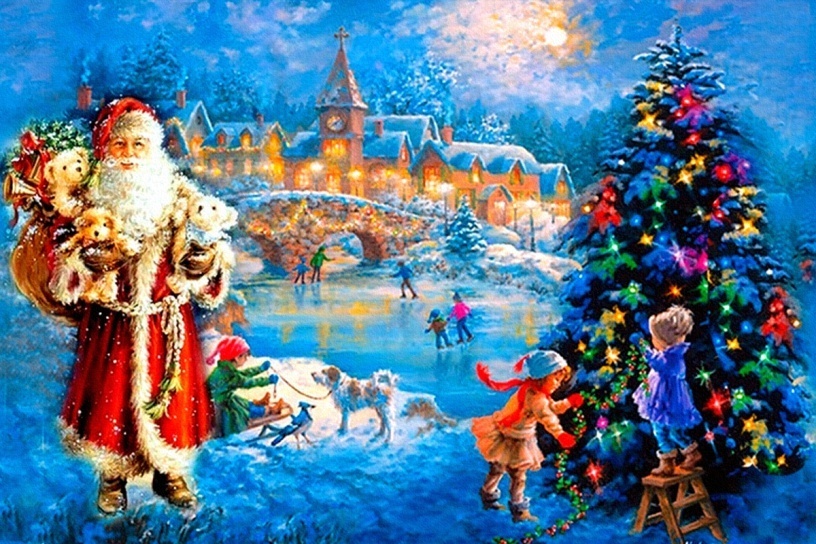 Подготовила и провела воспитатель старшей группыМакарова Ю.А.Актуальность:Новый год – самый любимый, чудесный, семейный праздник. Праздник с чудесными превращениями и подарками Деда Мороза. Наряжать елку – это предпраздничный творческий процесс, в котором, как правило, участвуют практически все члены семьи – родители, дети, бабушки и дедушки. И, как правило, у каждого члена семьи есть любимые елочные игрушки и конечно интересная история, связанная с появлением этих игрушек. В ходе этого проекта мы познакомим дошкольников с возникновением традиции празднования Нового года, с историей появления первой ёлочной игрушки. «Откуда берется новогодняя игрушка? Почему люди во все времена любили делать игрушки своими руками? Из чего можно сделать елочную игрушку своими руками? Что будет особенного в ней? » Разобраться в этом поможет работа, осуществляемая в ходе реализации проекта «История новогодней игрушки».Проблема:Всем известно, что один из самых любимых праздников дошкольников – Новый год! Предновогодняя суета, письма Деду Морозу, украшение елки игрушками, долгожданные подарки под ёлкой, волшебные превращения – всё это не сравниться даже с Днём Рождения. Но в ходе работ с родителями выяснилось, что многие не знают про новогодние традиции, приметы, особенности, большинство не спешат сделать новогодние игрушки и никогда не делали, а предпочитают приобрести их в магазине.Цель: повысить интерес к истории елочной игрушки, нового года, укрепить связи поколений, приобщить к народной культуре. Активизировать поисковую  деятельность дошкольников, развивать познавательные навыки и способы применения их на практикеЗадачи:- познакомить с историей возникновения новогодней игрушки, учить бережно относиться к праздничным народным традициям и обычаям;- развивать познавательную активность дошкольников;- налаживать конструктивное взаимодействие с семьями воспитанников;- просвещать родителей в вопросах новогодней истории страны;- повышать уровень вовлеченности родителей в деятельность ДОУ;- воспитывать интерес к народному творчеству, любовь к ручному труду,осознанно-правильное отношение к традициям своего народа;- уметь работать в команде и привести её к успеху;- разработать план работы;- создать уголок старинных елочных игрушек;- создать выставку елочных игрушек своими руками.Участники: педагоги, дети, родители.Тип проекта:- по составу участников – групповой;- по целевой установке – исследовательский, творческий.Сроки реализации: 1декабря – 19 января (средней продолжительности)Этапы реализации проекта1. Подготовительный:- сбор информации;- работа с родителями (оформление информационных стендов по определенно- оснащение предметно-развивающей среды (оформление групп в соответствии с темой, организация совместной выставки).3. Обобщающий:- систематизация материалов;- проведение праздников; выставок.Ожидаемый результат:- повышение интереса дошкольников к истории новогодних традиций;- рост уровня информированности родителей о деятельности МБДОУ;- активное участие родителей в жизни детского сада и группы;- развитие творческих способностей детей и родителей;- проведение творческих выставок, конкурсов по теме проекта;- создание тематических коллекций, фотоальбомов;- повышение интереса к коллективной и командной работе с детьми, коллегами и родителями.Планирование:Подготовительный этап1. Анкетирование родителей «В ожидании Нового года». Выявление проблемы, подбор информации по интересующим темам (декабрь) .2. Консультация для родителей «История новогодней игрушки». Повысить информационный уровень, осведомленность родителей в данном вопросе (декабрь).3. Консультация для родителей «Новогодние игрушки своими руками». Повысить информационный уровень, осведомленность родителей в данном вопросе (первая неделя декабря) .4. Родительская гостиная «История появления новогоднего шарика». Повышать интерес к культуре и традициям разных стран. Подготовка к выставке новогодних игрушек (вторая неделя декабря) .5. Сбор информации и экспонатов для выставки. Подготовиться к выставке. Организация выставки новогодних игрушек разных годов выпуска (первая половина декабря)Основной этап1. НОД «Знакомство с елочной игрушкой». Знакомить детей с историейвозникновения елочной игрушки, материалами из которых ее изготавливают.(третья неделя декабря)2. Самостоятельная деятельность детей «Подарки для елочки» (рисование,аппликация) (третья неделя декабря)3. НОД «Осторожно, елка! ». Знакомить детей с правилами пожарнойбезопасности и поведения на новогодних праздниках. Рисунки детей по темезанятия (четвертая неделя декабря)4. Совместная деятельность с детьми по конструированию и ручному труду «Новогодняя фантазия». Знакомить детей со способами изготовления елочных игрушек своими руками, техникой безопасности во время их изготовления5. Составление описательного рассказа о своей любимой елочной игрушке.6. Рисование на тему: «Моя любимая новогодняя игрушка» (вторая неделя декабря)7. Организация и оформление мини-музея «Чудеса новогодних игрушек» (старинные, интересные и необычные елочные игрушки)8. Экскурсии детей других групп в мини-музей (экскурсию проводят сами дети).9. Фотовыставка «Я и моя елка». Провести наглядную демонстрацию традиций оформления новогодней елки (последняя неделя декабря) .10. Конкурс «Новогодняя игрушка своими руками» (дети-родители). Повышать творческую активность родителей, вовлекать их в работу МБДОУ (последняя неделя декабря) .11. Оформление группы к празднику (последняя неделя декабря) .Обобщающий этап1. Проведение новогоднего утренника - создать праздничную атмосферу,укреплять традиции.2. Выставка - украсить ёлку в группе самодельными елочными игрушками.3. Наградить грамотами активных родителей за участие в организации иреализации проекта (середина января) .Таинство создания елочных игрушекКак просто сделать праздник и наполнить жизнь маленькими радостями. Как легко сотворить сказку для своих детей и расширить рамки чуда Нового года. Одним из таких чудес является - таинство создания елочных игрушек. Все начинается с цеха, в котором зарождается будущая игрушка. Процесс производства начинается со стеклянных трубочек, из которых делают своеобразные «сосиски», грея стекло на огне и растягивая его. Один конец трубочки запаивается, середина разогревается, а с другой стороны стеклодув выдувает шарик, причем делает это силами собственных легких. У каждого стеклодува есть специальные кольца для проверки диаметра шарика. В результате из этого цеха выходят партии шаров на палочке. Затем шарики попадают в следующий цех, где их покрывают серебром. Покрываются только те елочные игрушки, которые не будут прозрачными. Затем игрушка переходит в цех для покраски. Здесь все шарики, кроме тех, которые должны быть прозрачными, опускают в ведро или банку с краской. Затем шарики попадают в специальную сушилку, и уже через несколько минут елочная игрушка становится цветной. Дальнейшая работа над игрушкой продолжается в цеху, где работают художники. За день они в среднем могут расписать 100 игрушек с простым узором.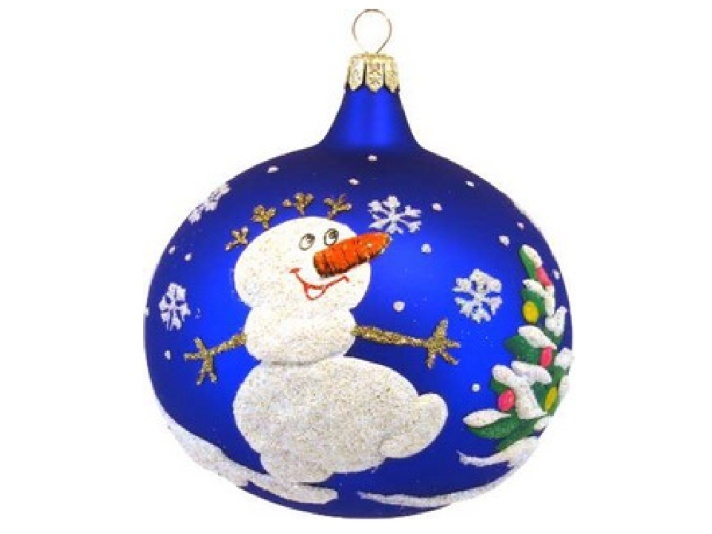 Готовая елочная игрушка попадает в магазин елочных украшений, где представлен выбор игрушек от простых, до разрисованных различными надписями и узорами.Интересные факты о елочных игрушках:Первоначально ёлки украшались только сладостями, фруктами и орехами. Считается, что именно неурожай яблок заставил христиан проявить фантазию и подыскать им замену в виде других ёлочных игрушек. Американка, проживающая в Москве, Ким Балашак, собрала самую большую в мире коллекцию исключительно русских ёлочных игрушек. Коллекция насчитывает 2500 предметов, сделанных в период с конца 19-го века до 1966 года. Столь ценные предметы в основном куплены на измайловском блошином рынке. Во многих странах мира существует мода на новогодние украшения, причём она не менее замысловата, чем мода на одежду. Ежегодные выставки игрушек и елочных украшений проходят в Париже. Здесь показывают свое видение новогоднего убранства многие дизайнеры, компании и торговые дома, проводятся различные конкурсы (в том числе и благотворительные). Звезда на верхушке елки берёт начало от традиции украшать вершину ёлки подобием шестиконечной Вифлеемской звезды, указавшей волхвам путь к новорождённому Иисусу. Помимо звезды верхушку иногда украшают фигуркой ангела.На некоторых новогодних шарах красуются лица известных личностей, на новогодних шарах теперь также можно распечатать и собственную фотографию.История новогодней елочной игрушкиВ России первые елки появились в XIX веке на крышах и заборах питейных заведений — в качестве украшений. Собственно украшать елки стали в 1860—1870-е годы (повторяли европейскую моду), игрушки заказывали в Европе. Уже тогда елочные игрушки четко делились на украшения для состоятельных и для тех, кто победнее. Купить игрушку из стекла для жителя России конца XIX века — было то же самое, что современному россиянину купить машину.Шары тогда были тяжелыми — тонкое стекло научились делать только к началу XX века. Первые стеклянные игрушки на территории СССР начали делать в период Первой мировой войны в Клину. Там мастера-артельщики выдували стеклянные изделия для аптек и прочих нужд. Но в военные годы пленные немцы научили их выдувать шары и бусы. Клинская фабрика «Елочка», кстати, по сей день остается единственной в России фабрикой, которая делает бусы для елок.Помимо стекла игрушки делали из картона. В дореволюционной России был популярен «дрезденский картонаж» — игрушки, склеенные из двух половинок выпуклого тонированного картона. На елки вешали и красивых куколок с литографическими (бумажными) лицами, приклеенными к «телу» из ткани, кружев, бисера, бумаги. К XX веку лица стали делать выпуклыми, из картона, позже — фарфоровыми. Были игрушки и из ваты, накрученной на проволочный каркас: так оформляли фигурки детей, ангелочков, клоунов, моряков. На елках развешивали бутафорские фрукты из папье-маше, бархата. На верхушке закрепляли Вифлеемскую звезду, шестиконечную, — в отличие от советской.А традиция увенчивать елку украшением в форме пики связана не с формой ледяных сосулек, а с дизайном военных касок времен кайзеровской Германии: пикообразные верхушки для елок начали делать именно там. Их украшали фигурками голубков, колокольчиками. Кстати, украшения в форме сосулек начали делать в СССР только во времена «оттепели».В 1925 году празднование Нового года в России было запрещено и возобновлено только в 1935-м. Но Новый год сделали советским праздником — соответственно, изменились и новогодние игрушки. Фигурки детей, клоунов, балерин, птиц, животных, фруктов и овощей, конечно, остались. А вместо ангелов появились пионеры, буденовцы, красноармейцы, женщины в красных косынках. Появились игрушки-подвески в форме звезды с серпом и молотом, шары со звездами. Эра воздухоплавания отразилась на елках игрушками-дирижаблями с надписью «СССР», самолетиками, парашютами с крошечными парашютистами.На елки вешали фигурки танков, сталинских броневиков. В конце 30-х на елках появились герои детской литературы — Иван Царевич, Руслан и Людмила, братец Кролик и братец Лис, Красная Шапочка, Кот в сапогах, Крокодил с Тотошей и Кокошей, доктор Айболит. С выходом на экраны фильма «Цирк» стали популярны фигурки на цирковую тематику.Освоение Севера было отмечено фигурками полярников. В советской елочной игрушке даже была отражена тема войны в Испании: в 1938 году был выпущен стеклянный шар с двумя самолетами, один из которых сбивает другой. Игрушки по-прежнему делали из стекла, ваты, картона и папье-маше, собирали конструкции из трубочек и стекляруса на проволоке. Завод «Москабель» делал фигурки из проволоки. Во время Отечественной войны на фронтах елки украшали фигурками, которые мастерили из погон, бинтов, носочков. Игрушки также выпускались, в ограниченном количестве, конечно. Украшение елки к Новому году было обязательным — этот обряд напоминал о мирной жизни и придавал сил надеяться на скорую победу. «Военные» елки украшались «солдатами», «танками», «пистолетами», «собаками-санитарами»; даже Дед Мороз на новогодних открыток бил фашистов…После войны 1 января снова стал выходным днем (это произошло в 1947 году). А елочные игрушки снова стали мирными. В начале 1950-х, когда с продуктами в стране была напряженка, изготавливалось много игрушек в виде фруктов, ягод и овощей (разумеется, несъедобных). Появились и сказочные персонажи: Айболит, Дед Мороз, Снегурочка, Чиполлино, различные звери: белочки, медведи, зайцы.Тогда же, в 50-х, появилась мода на стеклянные бусы и композиции из стеклянных шариков, бус и палочек. После выхода знаменитого фильма Э. Рязанова «Карнавальная ночь», появились елочные игрушки в виде часов, на которых стрелки замерли в положении «без пяти двенадцать» (помните песенку — «Пять минут, пять минут…»?) В 1960-е годы на елки вешали «початки кукурузы» и «снопы пшеницы». А еще в новогодних украшениях нашло отражение освоение человечеством космоса. Появились «спутники», «космонавты», «ракеты», шарики с рисунками на космическую тематику. Также в 60-е годы появились первые электрические елочные гирлянды. В 60-е с приходом моды на минимализм и авангард все максимально упростилось. Фигурки стали одутловатыми, росписи — самыми простыми. Но в это же время появился новый материал — поролон. Его начинают активно использовать в производстве елочных игрушек. Выпускали, к примеру, матрешек в поролоновых платках, из поролона делали хвостики и гребешки, свиные пятачки. Была игрушка в виде большого стеклянного шара, который с одной стороны был прозрачным, а с другой — посеребрен. В задней, серебряной стенке красиво отражалась поролоновая рыбка, «плавающая» внутри шара. В производстве игрушек начинает активно  использоваться пластмасса: в больших количествах выпускались, например, шары-прожекторы, шары-многогранники, как на дискотеках. Были пластмассовые прозрачные шары, внутри которых «летали» пластмассовые бабочки. Поскольку с брежневских времен ничего существенного в истории страны не происходило, тематических игрушек стало заметно меньше. Игрушки становились все более абстрактными. Фактически все, что могут сегодня предложить своим потребителям российские производители, — это игрушка «а-ля рус», с традиционными росписями. До разнообразия, которое предлагают европейцы, — игрушек из проволок и цепочек, всевозможных тканей и мехов, пуха и пера, бумаги, бисера, пайеток, стразов и даже драгоценных металлов и камней — им, увы, далеко. В нескольких материалах, посвященных елочным украшениям, упоминается история об исследовании популярности елочных украшений в Германии, где говорится, что немцы любят украшать елки… компьютерными дискетами! Кстати, если говорить о моде на елочные  украшения, то некоторых их производители говорят, что мода на украшения повторяется каждые четыре года, поэтому старые игрушки можно просто складывать в коробку и ждать, пока они снова станут актуальными. С другой стороны, имея в доме большую коллекцию елочных игрушек, можно каждый год, комбинируя их, украшать свою елочку в совершенно неповторимом стиле — и в этом случае абсолютно не важно, модная та или иная игрушка в данный момент, или нет! Ведь каждая новогодняя игрушка — это частичка волшебства, в которое так хочется верить под Новый год! А еще говорят, что в каждой из них скрыта своя тайна…Консультация для родителей «Наступает новый год»Уважаемые родители!Наступает Новый год. Новый год — самый весёлый и долгожданный праздник. Традиционно в канун Нового года в домах и квартирах наряжают ёлки, готовят друг другу подарки и поздравления, с нетерпением ожидая двенадцати ударов Кремлёвских курантов.Чтобы праздник не был испорчен, нужно помнить и строго соблюдать правила пожарной безопасности:1. Елка должна стоять подальше от батарей отопления, её нельзя украшать легковоспламеняющимися игрушками, горящими свечами;2. Электрические гирлянды также могут стать причиной пожара или поражения человека электрическим током, поэтому прежде чем повесить гирлянду, её нужно обязательно включить и проверить;3. Неправильное применение пиротехники может привести не только к пожару, но и к серьёзным травмам.К сожалению, ни один Новый год не обходится без пожаров, а в последние годы — и без травм, вызванных применением некачественных пиротехнических изделий. Горящие петарды взрываются прямо в руках или летят совсем не туда, куда их направляли. Не стоит приобретать пиротехнику на оптовых рынках, в подземных переходах или электропоездах. Нельзя использовать пиротехнические игрушки с повреждённым корпусом или фитилём. Крайне опасно носить такие вещи в карманах. Взрывчатое вещество в некоторых  пиротехнических изделиях самовоспламеняется уже при температуре 37 градусов, поэтому петарда может взорваться прямо у вас в кармане.Помните!!!Чтобы предотвратить несчастный случай, надо строго соблюдать правила пользования пиротехникой. Нельзя использовать пиротехнику в домах и квартирах, на балконах, под низкими навесами и кронами деревьев. Пиротехнические игрушки не просто горят, а ещё и разбрасывают искры в разные стороны. Это может вызвать пожар. Нельзя направлять ракеты и петарды на людей.  Нельзя подходить ближе, чем на 15 метров, к зажжённым фейерверкам. Нельзя бросать петарды под ноги людям и животным. Нельзя поджигать фитиль, держа его возле лица. Нельзя использовать пиротехнику при сильном ветре.Чтобы избежать несчастья, надо относиться к этим правилам ответственно и серьёзно.С Новым годом!!!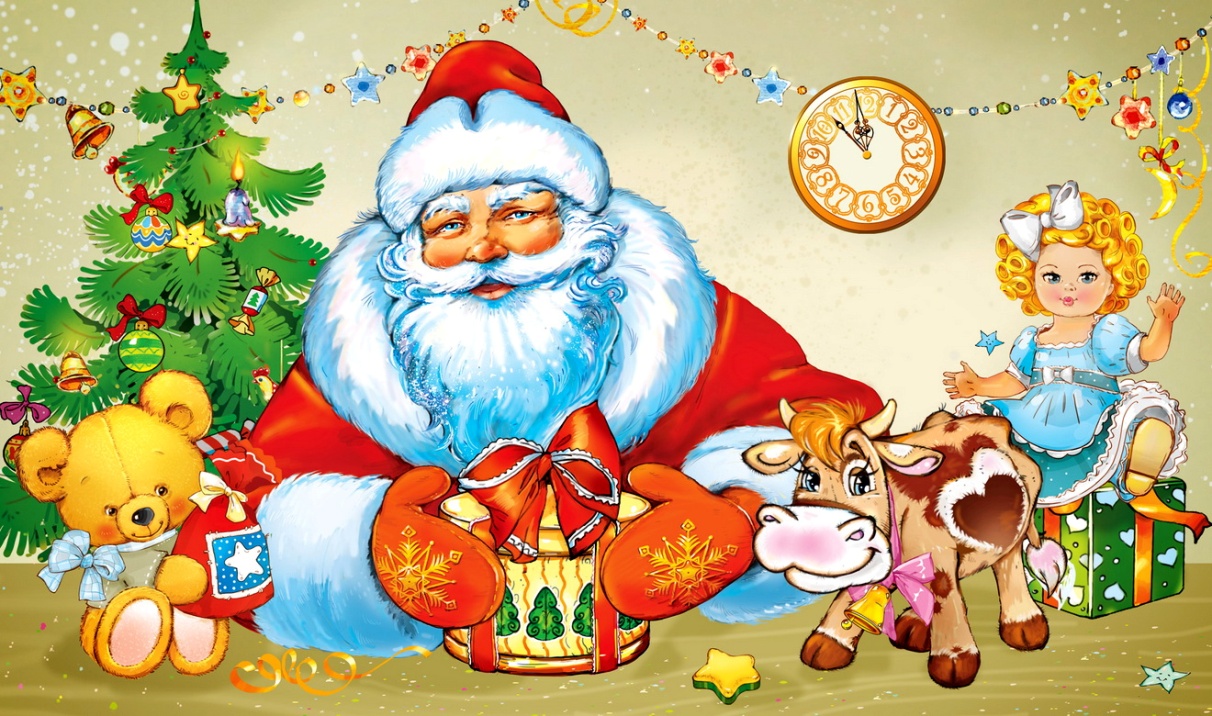 Анкета для родителей «В ожидании Нового года»1. Считают ли родители нужным воспитанием ребенка с привлечением традиций, обычаев и обрядов русского народа? -Да-Нет2. Знают ли их дети, откуда пришла традиция празднования Нового года?-Да-Нет3. Делаете ли вы совместно с детьми елочные игрушки и поздравительные открытки?-Да-Нет4. Считают ли родители, что это необходимо делать своими руками?-Да-Нет4. Что знают родители о русских традициях празднования Нового года?-Да-Нет5. Нужно ли поддерживать в ребёнке веру в Деда Мороза и чудеса?-Да-Нет6. Должны ли рассказать об истоках русской культуры в детском саду?-Да-Нет